	  VALTAKIRJA 2020		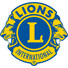 Lionsklubi 	___________________________________________________________ ry.valtuuttaa alla mainitut leijonat edustamaan klubia
Lions-piirin 107-D vuosikokouksessa Mikkelissä 25.4.2020		              Valtuutetut leijonat ovat:1 _________________________________    4 ________________________________2 _________________________________    5 ________________________________3 _________________________________    6 ________________________________Tässä yhteydessä vakuutamme, että klubimme on suorittanut jäsenmaksunsa sekäSuomen Lions-liito ry:lle että Lions Clubs InternationalillePaikka ja päivämäärä: ____________________________________________________Allekirjoitukset:            _________________________  __________________________                                                   Presidentti                                      SihteeriÄänivaltaa koskeva ote piirin ohjesääntöjen kohdasta 6 ”PIIRIKOKOUSEDUSTAJAT”Äänivalta piirin kokouksissa on hyvässä asemassa olevilla klubeilla.Klubi saa hyvän aseman suorittamalla velkana olevat järjestön ja Liiton liittymis- ja jäsenmaksunsa, ja mak-suja saadaan suorittaa siihen asti, kunnes valtakirjojen tarkastus päättyy.Piirin kokoukseen on jokaisella hyvässä asemassa olevalla klubille oikeus valtuuttaa äänioikeutettuja edus-tajia se määrä, joka määräytyy vuosikokousvuoden maaliskuun 1. päivänä Liiton jäsenrekisterissä olevien jäsenten, jotka ovat olleet klubissa vuoden ja päivän, määrän mukaan siten, että jokaista täyttä kymmentä jäsentä kohti tulee yksi (1) ja mikäli jäsenmäärä ylittää vähintään viidellä täyden kymmenluvun, näiden osalta yksi (1) edustaja, mutta joka tapauksessa klubi on oikeutettu valtuuttamaan ainakin yhden (1) edustajan.Jokaisella oikeustoimikelpoisella lionsklubilla, joka on perustettu vuosikokousvuotta edeltävän maaliskuun1. päivän jälkeen ja joka on merkitty Suomen Lions-Liiton jäsenrekisteriin viimeistään vuosikokousvuoden maaliskuun 1. päivään mennessä, on oikeus valtuuttaa yksi (1) äänioikeutettu edustaja kokoukseen.  Klubin on myönnettävä jäsenenä toimivalle ja hyvässä asemassa olevalle nykyiselle tai entiselle piirikuvernöörille valtuutus osallistua täysivaltaisena edustajana piirinsä vuosikokouksiin. Heitä ei lasketa klubinsa edustajien kokonaismäärään näissä kokouksissa.Jokaisella edustajalla on kokouksessa yksi ääni. Äänestyspäätökset tehdään yksinkertaisella äänten enem-mistöllä. Tasatuloksen sattuessa vaaleissa ratkaisee arpa, muutoin tulee valituksi se esitys, jota puheenjoh-taja on kannattanut. Vaalit suoritetaan salaisella umpilipuin tapahtuvalla lippuäänestyksellä, jossa piirikuver-nööri- ja varapiirikuvernööriehdokkaan on saatava läsnä olevien ja äänestävien edustajien yksinkertainen ääntenenemmistö, jotta hänet voidaan julistaa valituksi. Ääntenenemmistön määritelmä on yksi (1) ääni enemmän kuin puolet annetuista hyväksytyistä äänistä lukuun ottamatta tyhjiä äänestyslippuja ja pidätty-mistä äänestämästä. Jos vaalissa kukaan ehdokkaista ei saa yksinkertaista ääntenenemmistöä, suoritetaan toinen äänestys kahden ensimmäisellä kierroksella eniten ääniä saaneen ehdokkaan kesken.Valtuutettu edustaja ei saa siirtää klubilta saamaansa valtakirjaa toiselle.